Cover SheetClubname SLSC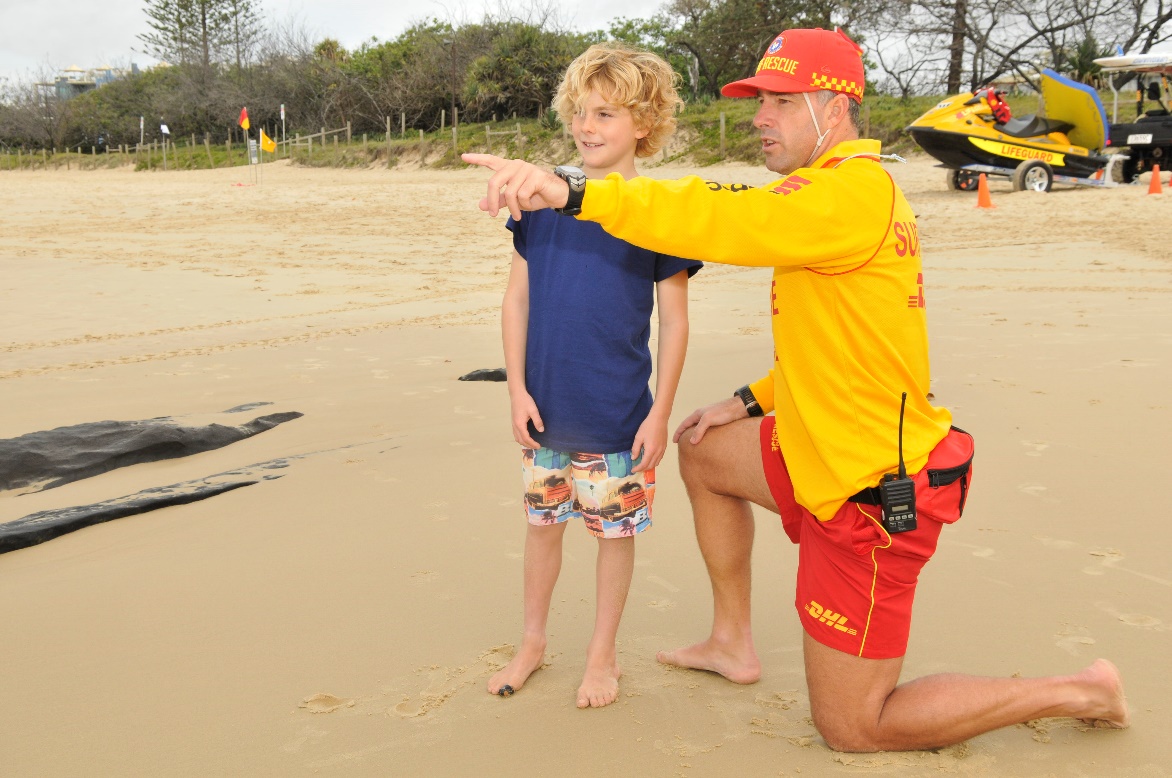 SLSS Premier Club of the YearSeason 2015-2016Section 1 – Essential InformationClub Name Address and contact details ABNABN Contact Details of Person responsible for nomination NameAddressPhoneEmail Scanned copy of the Affiliation Form Attach a copy of the affiliation form to this submissionStrategic / Operational Business PlanAttach a copy of the Plan – see separate template at endSection 2 – CriteriaContinuous ImprovementClubs should demonstrate how they have accessed and implemented a continuous improvement program such as the ASC Club Development Resources, State Department of Sport and Recreation club improvement program, an SLS improvement program or another identified improvement programPut some information here about what Continuous Improvement Program you have participated in (ie SLSNSW Quality Program). Program Name: Level Achieved: Status achieved: Compliance Status: Copy of the Status sheet / Action Items:SLSNSW Quality program description below: Surf Life Saving NSW is dedicated to best practice operations and compliancy both on and off the beach. There are three levels in the program which clubs can become accredited in - Bronze, Silver and Gold.LevelsBronze statusEnsures that clubs are fulfilling the requirements under the Fair Trading NSW, the Office of Liquor Gaming and Racing, SLSNSW, SLSA and the Australian Charities and Not-For-Profit CommissionProvides increased credibility with local council, the public and government bodiesCreates an environment where quality is highly valued and acknowledged as the norm within the clubProvides quick and easy reference and identification of best practice operations in financial management administration, members services, lifesaving operations and club managementEach season clubs can complete all items within the Bronze level, including the compliance components from SLSNSW and relevant Government bodies.Detail how you have implemented this program and initiated improvement activities based on your involvement Our Improvement Program Clubs will further demonstrate the use of a systematic improvement program that focuses on two or more of the following: Leadership; Planning; People; Member Focus or Overall Performance.Strategic Achievements – 2020Clubs will evidence achievements that support SLS 2020.Lifesaving and Member EngagementClubs will demonstrate improved lifesaving services and engagement of members in club operations, resulting in improved morale and retention.Lifesaving Services ImprovementsMember EngagementThe Results of our Activities MoraleRetention improvementsCommunity EngagementClubs will demonstrate extended partnerships with external stakeholders and/or demonstrate strategies focusing on engaging the local community.Community Surf Education programs Community education awardsLand Management / Council EngagementArticles / Press Releases in local pressFuture Development and ImprovementClubs should identify plans for future development and continuous improvement.What it means to be Club of the Year The effect on membership recruitmentThe effect on RetentionHow it will improve our ServiceRecognition in the CommunityPartnerships and SponsorshipsThe Branch winner may be required to prepare a 20 minute presentation to the State and national selection panel on the clubs successes as related to the criteria of the award, please refer to the SLSNSW and SLSA Awards of Excellence Circular for ItemDescriptionActions Taken Area Area for ImprovementActions takenOutcomes LeadershipPlanningMember FocusOverall PerformanceStrategic IntentActivity UndertakenDescriptionResult achievedExtend Lifesaving Coverage to match Community needDevelop our PeopleEnsure our Long term sustainabilityInvolve all AustraliansIdentified ImprovementActions to be takenWhen By Whom 